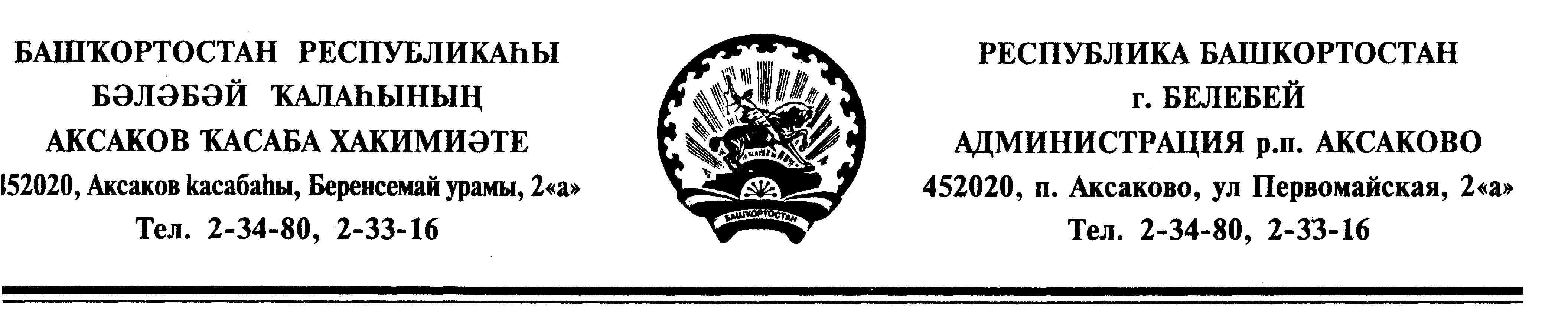      ? А Р А Р                                                             ПОСТАНОВЛЕНИЕ «09» март  2022 й.                            №12/1                      «09» марта  2022 г.О внесении изменений в Программу «Профилактика безнадзорности и правонарушений несовершеннолетних на территории сельского поселения Аксаковский сельсовет муниципального района Белебеевский район Республики Башкортостан на 2020-2024 годы», утвержденную постановлением  от 07.04.2020 г. № 32/1 В соответствии с Федеральным законом от 06.10.2003 года № 131-ФЗ «Об общих принципах организации местного самоуправления в Российской Федерации», Федеральным законом от 24 июня 1999 года № 120-ФЗ «Об основах системы профилактики безнадзорности и правонарушений», Уставом сельского поселения Аксаковский сельсовет муниципального района Белебеевский район Республики Башкортостан, ПОСТАНОВЛЯЮ:1.Внести изменения в Программу «Профилактика безнадзорности и правонарушений несовершеннолетних на территории сельского поселения Аксаковский сельсовет муниципального района Белебеевский район Республики Башкортостан на 2020-2024 годы», утвержденную постановлением от 07.04.2020 г. № 32/1:- подпункт «Основная цель программы» Паспорта программы дополнить:«Организация профилактической работы по предупреждению суицидальных действий среди подростков и молодежи, развитие стрессоустойчивости, сохранение и укрепление психического здоровья обучающихся»;- подпункт «Основные задачи» Паспорта программы дополнить:«6. предупреждение безнадзорности, беспризорности, правонарушений и антиобщественных действий несовершеннолетних, выявление и устранение причин и условий, способствующих этому;7.обеспечение защиты прав и законных интересов несовершеннолетних;социально-педагогическая реабилитация несовершеннолетних, находящихся в социально опасном положении;8. выявление и пресечение случаев вовлечения несовершеннолетних в совершение преступлений, других противоправных и (или) антиобщественных действий, а также случаев склонения их к суицидальным действиям.9. пропаганда здорового образа жизни, формирования у несовершеннолетних позитивного образа Я»;- подпункт «Ожидаемые  конечные результаты реализации муниципальной программы» Паспорта программы дополнить:«6. Организованная таким образом работа позволит осуществлять социальную и психологическую защиту детей и подростков, снизить количество детей и подростков с девиантным поведением и избегать суицидальных попыток. Также позволит организовать работу по оптимизации детско-родительских взаимоотношений».- раздел «Перечень и описание программных мероприятий» дополнить следующими мероприятиями программы:2. Обнародовать настоящее постановление на информационном стенде в здании Администрации сельского поселения Аксаковский сельсовет и разместить на официальном сайте сельского поселения Аксаковский сельсовет муниципального района Белебеевский район Республики Башкортостан в сети Интернет.3.Контроль за выполнением данного постановления оставляю за собой.Глава сельского поселения                                                     Э.Б.Абдрахманова№ ппМероприятия   ПрограммыИсполнительСрок  исполненияИсточник финансирования11Выявление и реабилитация несовершеннолетних и их семей, оказавшихся в сложной жизненной ситуацииАдминистрация   поселения2022-2024Не требует финансирования12Исследование социального статуса семей учащихсяАдминистрация   поселения 2022-2024Не требует финансирования13Составление базы данных по социально неблагополучным семьямАдминистрация   поселения2022-2024Не требует финансирования14Проведение индивидуальных профилактических мероприятий семьями социального рискаАдминистрация   поселения2022-2024Не требует финансирования15Проведение собраний, бесед с родителями по вопросам профилактики агрессии и экстремизма среди подростковАдминистрация   поселения2022-2024Не требует финансирования16Проведение торжественных мероприятий, приуроченных к памятным датам в истории народов России, в том числе: празднование Дня Победы в Великой Отечественной войне 1941 - 1945 годов, Дня народного единства, Дня славянской письменности и культуры. Организация и проведение массовых мероприятий, посвященных государственным праздникамАдминистрация   поселения2022-2024Не требует финансирования17Осуществление мероприятий по воспитанию толерантности и патриотизма в молодёжной среде, приобщению к занятию спортом, творчествомАдминистрация   поселения2022-2024Не требует финансирования18Проведение анкетирования с целью выявления склонных к суициду подростков и оказания им квалифицированной помощиАдминистрация   поселения2022-2024Не требует финансирования